Nové možnosti rozvoje vzdělávání na Technické univerzitě v LiberciSpecifický cíl A3: Tvorba nových profesně zaměřených studijních programůNPO_TUL_MSMT-16598/2022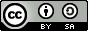 Navrhování logistických systémůdoc. Ing. Jakub Dyntar, Ph.D.Zadání:Představte si situaci, kdy 30x denně přijíždí nákladní automobil se 30 paletami do skladu.  Sklad je vybaven jednou nakládací/vykládací rampou, ke které automobil v případě, že je rampa volná zacouvá. V případě, že rampa volná není, čeká automobil ve frontě na uvolnění rampy. Palety jsou vykládány z náklaďáku vysokozdvižnými vozíky, které odváží palety do skladu, kde je zaskladňují. Sklad je rozdělen na 5 částí, přičemž palety jsou umisťovány do jednotlivých částí alternativně. Layout skladu a vzdálenosti mezi jeho jednotlivými částmi a rampou jsou na obrázku níže.Kapacita vozíku je 1 paleta, jeho rychlost s nákladem 50 metrů za minutu a rychlost bez nákladu 70 metrů za minutu. Vozík naloží 1 paletu za 0,25 minuty a vyloží jednu paletu za 0,5 minuty.Úkol:a) Kolik vozíků bude třeba, aby paleta z auta přistaveného k rampě byla zaskladněna do 5 minut? 